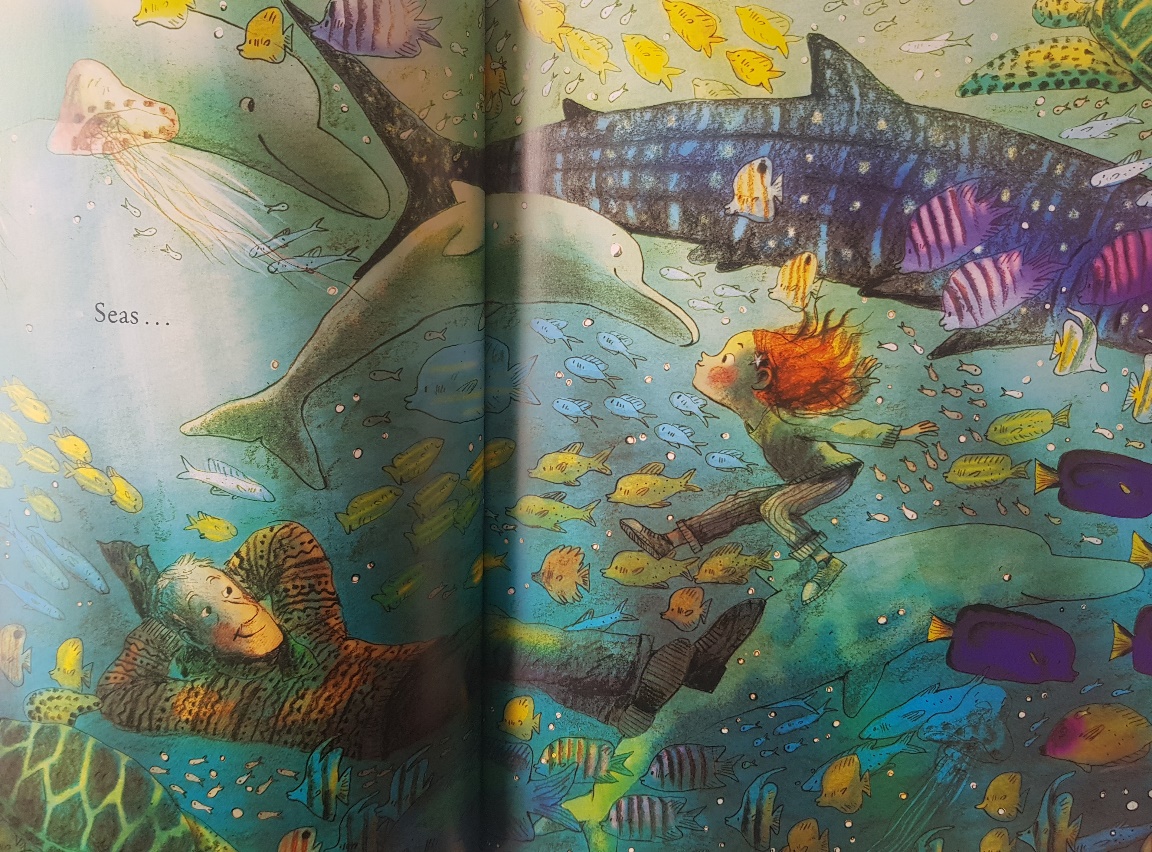 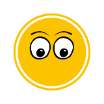 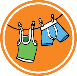 The ocean is…I can see… The dolphin is…The fish look…colourfulbrightfloating excitingbusy